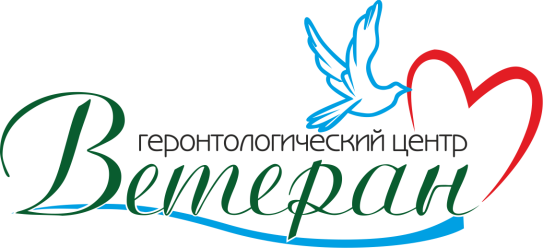 График   сменсоциально-оздоровительного  отделения  ГАУСОВО ГЦ «Ветеран»  на 2018 год№п/пДата заезда(с 8-00)Дата выезда (до 17-00)110.01.201823.01.2018225.01.201807.02.2018309.02.201822.02.2018427.02.201812.03.2018514.03.201827.03.2018629.03.201811.04.2018713.04.201826.04.2018828.04.201811.05.2018914.05.201827.05.20181029.05.201811.06.20181114.06.201827.06.20181229.06.201812.07.20181316.07.201829.07.20181431.07.201813.08.20181515.08.201828.08.20181630.08.201812.09.20181714.09.201827.09.20181829.09.201812.10.20181915.10.201828.10.20182030.10.201812.11.20182114.11.201827.11.20182229.11.201812.12.20182314.12.201827.12.2018